Publish Your Self AssessmentYou will now attach and/or embed your self-assessment to the bottom of the blog post with the artifact you have chosen. You may choose to make this post private or public. After placing your artifact on a blog post, follow the instructions below.Categories - Self-AssessmentTags - Now tag your post using the tag that corresponds to the competency that you have written about. You can choose more than one. Please use lower case letters and be exact.#creativethinkingcc#communicationcc#criticalthinkingcc#socialresponsibilitycc#personalidentitycc#personalawarenessccUse the Add Document button located at the top of your post page and embed your self-assessment at the bottom of your blog post.Publish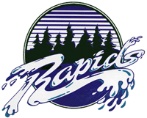 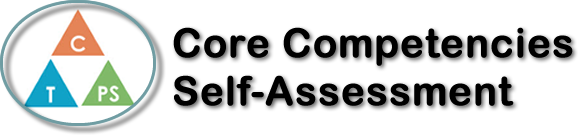 Name: Jayna BettesworthDate:   2017 – 12 – 15 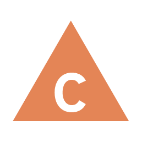 How does the artifact you selected demonstrate strengths & growth in the communication competency?In what ways might you further develop your communication competency?Self-ReflectionDescribe how the artifact you selected shows your strengths & growth in specific core competencies. The prompt questions on the left - or other self-assessment activities you may have done - may guide your reflection process.In my Woodworks 10 course, one of our projects that we had to complete was the Bandsaw box. This is a box that had drawers. I used my communication Competencies to create this project. While I was choosing the type of wood to use in this project I communicated with my peers to choose one that complimented the design. I chose one that matched and was smooth enough to cut. As I was completing this project I communicated with others to take a better understanding of the design that I chose to cut. While cutting out the drawers I didn’t understand the type of cut I had to make, So I asked one of my classmates on how I should go about cutting it to gain a better understanding of my work. One I fully understood I helped other people who were faces with the same problem. At the end of this project I had to oil the project to give it a smooth finish. I had to work with others who were oiling their projects at the same time and communicate with them to ask what finish to use. We all helped each other to get this project done. In the end of the project, It turned out smooth and well-designed while I used my communication competencies to get it completed the best that I could. 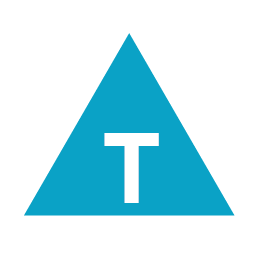 How does the artifact you selected demonstrate strengths & growth in the thinking competencies?In what ways might you further develop your thinking competencies?Self-ReflectionDescribe how the artifact you selected shows your strengths & growth in specific core competencies. The prompt questions on the left - or other self-assessment activities you may have done - may guide your reflection process.In my Woodworks 10 course, one of our projects that we had to complete was the Bandsaw box. This is a box that had drawers. I used my communication Competencies to create this project. While I was choosing the type of wood to use in this project I communicated with my peers to choose one that complimented the design. I chose one that matched and was smooth enough to cut. As I was completing this project I communicated with others to take a better understanding of the design that I chose to cut. While cutting out the drawers I didn’t understand the type of cut I had to make, So I asked one of my classmates on how I should go about cutting it to gain a better understanding of my work. One I fully understood I helped other people who were faces with the same problem. At the end of this project I had to oil the project to give it a smooth finish. I had to work with others who were oiling their projects at the same time and communicate with them to ask what finish to use. We all helped each other to get this project done. In the end of the project, It turned out smooth and well-designed while I used my communication competencies to get it completed the best that I could. 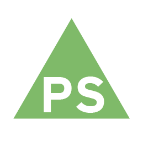 How does the artifact you selected demonstrate strengths & growth in the personal & social competencies?In what ways might you further develop your personal & social competencies?Self-ReflectionDescribe how the artifact you selected shows your strengths & growth in specific core competencies. The prompt questions on the left - or other self-assessment activities you may have done - may guide your reflection process.In my Woodworks 10 course, one of our projects that we had to complete was the Bandsaw box. This is a box that had drawers. I used my communication Competencies to create this project. While I was choosing the type of wood to use in this project I communicated with my peers to choose one that complimented the design. I chose one that matched and was smooth enough to cut. As I was completing this project I communicated with others to take a better understanding of the design that I chose to cut. While cutting out the drawers I didn’t understand the type of cut I had to make, So I asked one of my classmates on how I should go about cutting it to gain a better understanding of my work. One I fully understood I helped other people who were faces with the same problem. At the end of this project I had to oil the project to give it a smooth finish. I had to work with others who were oiling their projects at the same time and communicate with them to ask what finish to use. We all helped each other to get this project done. In the end of the project, It turned out smooth and well-designed while I used my communication competencies to get it completed the best that I could. 